Муниципальное общеобразовательное учреждение«Средняя общеобразовательная школа №32 имени 177 истребительного авиационного московского полка»Г.о. Подольск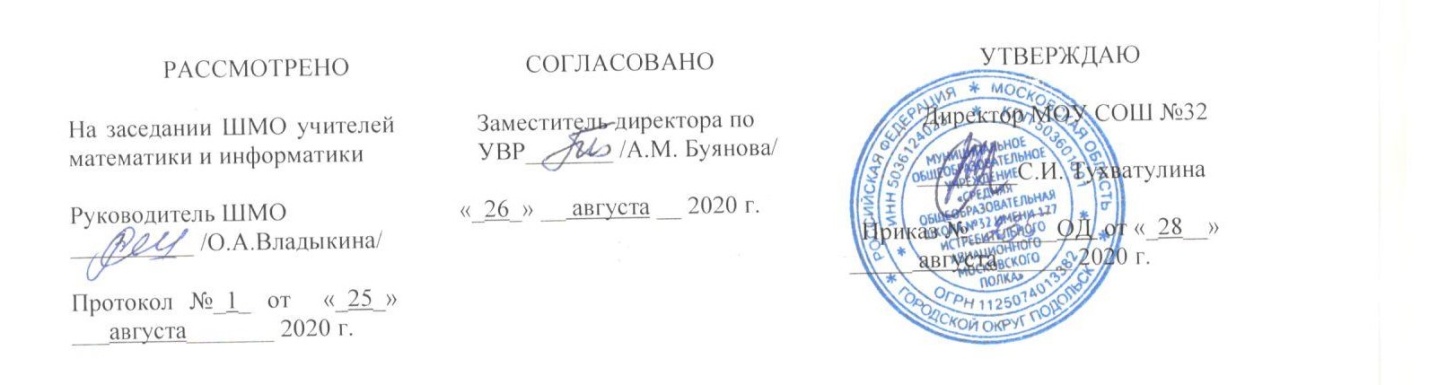 Рабочая программапо информатике (профильный уровень)для 10 классаУчебных недель: 34Количество часов в неделю: 4Количество часов в год: 136Составитель:                Батурцева Леся Петровна       учитель информатики                 первой категории Феськова Светлана Петровнаучитель  информатики высшей категории2020-2021 учебный годСодержаниеОсновные цели и задачи изучения информатики в 10 классе………………………………………………………………………3Планируемые результаты освоения учебного предмета………………..5Содержание учебного предмета………………………………………….9Тематическое планирование……………………………………………..11Календарно-тематическое планирование………………………………13Методическое и материально-техническое обеспечение……………...19Данная программа по информатике для 10 (профильного) класса разработанав соответствии с ООП СОО (для10-11 классов) МОУ СОШ № 32 имени 177 истребительного авиационного московского полка» Г.о. Подольск,на основе авторской программы Семакин И.Г.,Хеннер Е. К., Т.Ю.Шеина, Информатика. Углубленный уровень: учебник для 10 класса /Семакин И.Г., Хеннер Е.К., Шестакова Л.В. -М.:БИНОМ. Лаборатория знаний, 2019.- 208 с.,1 часть: ил. Информатика и ИКТ. Семакин И.Г., Хеннер Е.К., Шестакова Л.В. -М.:БИНОМ. Лаборатория знаний, 2019.- 230 с.,2 часть: ил. Информатика и ИКТ.Представленные учебники являютсяядром целостного УМК, в который, кроме учебников, входят:данная авторская программа по информатике;компьютерный практикум в электронном виде с комплектом электронных учебныхсредств, размещённый на сайте авторского коллектива:https://lbz.ru/metodist/authors/informatika/2/электронный задачник-практикум с возможностью автоматической проверкирешений задач по программированию: http://informatics.mccme.ru/course/view.php? id=666 материалы для подготовки к итоговой аттестации по информатике в форме ЕГЭ, размещённые на сайте материалы, размещенные на сайте http://kpolyakov.spb.ru/school/ege.htm ;методическое пособие для учителя:https://lbz.ru/metodist/authors/informatika/2/;комплект Федеральных цифровых информационно-образовательных ресурсов (далееФЦИОР), помещенный в коллекцию ФЦИОР ( http:// www.fcior.edu.ru );сетевая методическая служба авторского коллектива для педагогов на сайтеиздательства http://metodist.lbz.ru/authors/informatika/7/ .В 10 классах на изучение курса отводится136 часов из расчета 4 часа в неделю.          Основные цели:Изучение информатики и информационных технологий в старшей школе на профильном уровне направлено на достижение следующих целей:освоение и систематизация знаний, относящихся к математическим объектам информатики; построению описаний объектов и процессов, позволяющих осуществлять их компьютерное моделирование; средствам моделирования; информационным процессам в биологических, технологических и социальных системах;овладение умениями строить математические объекты информатики, в том числе логические формулы и программы на формальном языке, удовлетворяющие заданному описанию; создавать программы на языке программирования по их описанию; использовать общепользовательские инструменты и настраивать их для нужд пользователя;развитие алгоритмического мышления, способностей к формализации, элементов системного мышления;воспитание культуры проектной деятельности, в том числе умения планировать, работать в коллективе; чувства ответственности за результаты своего труда, используемые другими людьми; установки на позитивную социальную деятельность в информационном обществе, недопустимости действий, нарушающих правовые и этические нормы работы с информацией;приобретение опыта создания, редактирования, оформления, сохранения, передачи информационных объектов различного типа с помощью современных программных средств; построения компьютерных моделей, коллективной реализации информационных проектов, преодоления трудностей в процессе интеллектуального проектирования, информационной деятельности в различных сферах, востребованных на рынке труда.Задачами изучения являются:систематизировать подходы к изучению предмета;сформировать у учащихся единую систему понятий, связанных с созданием, получением, обработкой, интерпретацией и хранением информации;научить пользоваться распространенными прикладными пакетами;показать основные приемы эффективного использования информационных технологий;сформировать логические связи с другими предметами, входящими в курс общего образования;подготовить учащихся к жизни в информационном обществе.Планируемые результаты изучения учебного курсаЛичностные результаты:Сформированность российской гражданской идентичности, патриотизма, уважения к своему народу, чувства ответственности перед Родиной, гордости за свой край, свою Родину, прошлое и настоящее многонационального народа России, уверенности в его великом будущем;Сформированность гражданской позиции выпускника как сознательного, активного и ответственного члена российского общества, уважающего закон и правопорядок, осознающего и принимающего свою ответственность за благосостояние общества, обладающего чувством собственного достоинства, осознанно принимающего традиционные национальные и общечеловеческие гуманистические и демократические ценности;Сформированность мировоззрения, соответствующего современному уровню развития науки и общественной практики, основанного на диалоге культур, а также различных форм общественного сознания, осознание своего места в по- ликультурном мире;Сформированность навыков сотрудничества со сверстниками, детьми старшего и младшего возраста, взрослыми в образовательной, общественно полезной, учебно-исследовательской, проектной и других видах деятельности;Готовность и способность к образованию, в том числе самообразованию, на протяжении всей жизни; сознательное отношение к непрерывному образованию как условию успешной профессиональной и общественной деятельности;Сформированность основ саморазвития и самовоспитания в соответствии с общечеловеческими нравственными ценностями и идеалами российского гражданского общества; готовность и способность к самостоятельной, творческой и ответственной деятельности (образовательной, учеб- но-исследовательской, проектной, коммуникативной, иной);Сформированность толерантного сознания и поведения личности в поликультурном мире, готовности и способности вести диалог с другими людьми, достигать в нем взаимопонимания, находить общие цели и сотрудничать для их достижения;Сформированность нравственного сознания, чувств и поведения на основе усвоения общечеловеческих нравственных ценностей;Сформированность эстетического отношения к миру, включая эстетику быта, научного и технического творчества, спорта, общественных отношений;Осознанный выбор будущей профессии на основе понимания ее ценностного содержания и возможностей реализации собственных жизненных планов; отношение к профессиональной деятельности как возможности участия в решении личных, общественных, государственных, общенациональных проблемПредметные результаты:Владение системой базовых знаний, отражающих вклад информатики в формирование современной научной картины мира.Овладение понятием сложности алгоритма, знание основных алгоритмов обработки числовой и текстовой информации, алгоритмов поиска и сортировки.Владение: универсальным язы ком программирования высокого уровня (по выбору), представлениями о базовых типах данных и структурах данных; умением использовать основные управляющие конструкции.Владение навыками и опытом разработки программ в выбранной среде программирования, включая тестирование и отладку программ; владение элементарными навыками формализации прикладной задачи и документирования программ.Владение опытом построения и использования компьютерно-математических моделей, проведения экспериментов и статистической обработки данных с помощью компьютера, интерпретации результатов, получаемых в ходе моделирования реальных процессов; умение оценивать числовые параметры моделируемых объектов и процессов, пользоваться базами данных и справочными системами.Владение основными сведениями о базах данных, их структуре, средствах создания и работы с ними.Сформированность представлений о компьютерных сетях и их роли в современном мире.Знаний базовых принципов организации и функционирования компьютерных сетей, норм информационной этики и права, принципов обеспечения информационной безопасности, способов и средств обеспечения надежного функционирования средств ИКТ.Сформированность представлений о важнейших видах дискретных объектов и об их простейших свойствах, алгоритмах анализа этих объектов, о кодировании и декодировании данных и причинах искажения данных при передаче; систематизации знаний, относящихся к математическим объектам информатики. Умение строить математические объекты информатики, в том числе логические формулы.Сформированность представлений об устройстве современных компьютеров, о тенденциях развития компьютерных технологий, о понятии «операционная система» и основных функциях операционных систем; об общих принципах разработки и функционирования интернет- приложенийСформированность умения работать с библиотеками программ; наличие опыта использования компьютерных средств представления и анализа данных.Метапредметные результаты:Умение самостоятельно определять цели и составлять планы; самостоятельно осуществлять, контролировать и корректировать учебную и внеучебную (включая внешкольную) деятельность; использовать все возможные ресурсы для достижения целей; выбирать успешные стратегии в различных ситуациях.Данная компетенция формируется при изучении информатики в нескольких аспектах, таких как:учебно-проектная деятельность: планирование целей и процесса выполнения проекта и самоконтроль за результатами работы;изучение основ системологии: способствует формированию системного подхода к анализу объекта деятельности;алгоритмическая линия курса: алгоритм можно назвать планом достижения цели исходя из ограниченных ресурсов (исходных данных) и ограниченных возможностей исполнителя (системы команд исполнителя).Умение продуктивно общаться и взаимодействовать в процессе совместной деятельности, учитывать позиции другого, эффективно разрешать конфликты.Формированию данной компетенции способствуют следующие аспекты методической системы курса:формулировка многих вопросов и заданий к теоретическим разделам курса стимулирует к дискуссионной форме обсуждения и принятия согласованных решений;ряд проектных заданий предусматривает коллективное выполнение, требующее от учеников умения взаимодействовать;зашита работы предполагает коллективное обсуждение ее результатов.Владение навыками познавательной, учебно-исследовательской и проектной деятельности, навыками разрешения проблем; способность и готовность к самостоятельному поиску методов решения практических задач, применению различных методов познания.Большое место в методике углубленного изучения информатики занимает учебно-исследовательская и проектная деятельность. Предусматриваются проекты как для индивидуального, так и для коллективного исполнения. В частности, в рамках коллективного проекта ученик может быть как исполнителем, так и руководителем проекта. В методике учебно-проектной работы предусматриваются коллективные обсуждения с целью поиска методов выполнения проекта.Готовность и способность к самостоятельной информационно-познавательной деятельности, включая умение ориентироваться в различных источниках информации, критически оценивать и интерпретировать информацию, получаемую из различных источников.Информационные технологии являются одной из самых динамичных предметных областей. Поэтому успешная учебная и производственная деятельность в этой области невозможна без способностей к самообучению, к активной познавательной деятельности. Интернет является важнейшим современным источником информации, ресурсы которого постоянно расширяются. В процессе изучения информатики, ученики осваивают эффективные методы получения информации через Интернет, ее отбора и систематизации.Владение навыками познавательной рефлексии как осознания совершаемых действий и мыслительных процессов, их результатов и оснований, границ своего знания и незнания, новых познавательных задач и средств их достижения.Формированию этой компетенции способствует методика индивидуального, дифференцированного подхода при распределении практических заданий, которые разделены на три уровня сложности: репродуктивный, продуктивный и творческий. Такое разделение станет для некоторых учеников стимулирующим фактором к переоценке и повышению уровня своих знаний и умений. Дифференциация происходит и при распределении между учениками проектных заданий.Содержание учебного предмета (136)Раздел 1. «Теоретические основы информатики» (64 часа)Предмет изучения информатики. Структура предметной области информатика. Философские проблемы понятия информации. Теория информации. Методы измерения информации. Системы счисления. Перевод десятичных чисел в различные системы счисления. Смешанные системы счисления. Арифметика в позиционных системах счисления. Кодирование информации (текст, звук, изображение). Информационные процессы (хранение, передача, обработка). Логические основы обработки информации. Логика как наука. Формы мышления. Понятия. Отношение между понятиями. Суждение (высказывание). Умозаключение (вывод). Алгебра логики. Логические величины. Логические операции. Таблица истинности. Логические выражения. Логические законы и правила преобразования логических выражений. Методы решения логических задач. Определение, свойства и описание алгоритмов. Этапы алгоритмического решения задач. Алгоритмы обработки информации (поиск и сортировка данных).Раздел 2. Компьютер (14 часов)История развития вычислительной техники. Логические основы построения компьютера. Обработка чисел в компьютере. Персональный компьютер и его устройство. Программное обеспечение ПК.Раздел 3 Информационные технологии (32 часа)Технологии обработки текстов. Текстовые редакторы и процессоры. Специальные тексты. Издательские системы. Основы графических технологий. Трехмерная графика. Технологии работы с цифровым видео. Технологии работы со звуком. Мультимедиа. Технологии табличных вычислений. Электронные таблицы. Встроенные функции ЭТ. Деловая графика. Поиск решения и подбор параметров.Раздел 4. Компьютерные телекоммуникации (26 часа)Назначение и состав локальных сетей. Технические и программные ресурсы Интернета. Пакетная технология передачи информации. Принцип работы сети. Глобальные компьютерные сети. Информационные услуги Интернета. Коммуникационные, информационные службы Интернета. Основные понятия WorldWideWeb: Web – страница, Web – сервер, гиперссылка, протокол, Web – сайт, Web – браузер. Работа с браузером. Поисковая служба Интернета: поисковые каталоги, поисковые указатели. Поиск информации в WWW. Способы создания Web – сайтов. Понятие языка HTML. Оформление и разработка сайта.Тематическое планированиеКалендарно-тематическое планированиеМетодическое и материально-техническое обеспечениеПеречень оборудованияРабочее место ученика (системный блок, монитор, клавиатура, мышь).Рабочее место учителя (системный блок, монитор, клавиатура, мышь).Колонки (рабочее место учителя).Проектор.МФУ принтер черно-белый.Сканер.Интерактивная доскаЛокальная вычислительная сеть.Программные средстваОперационная система Windows ХР.Офисное приложение Microsoft Office 2010 (2003)Антивирусная программа Антивирус Касперского 6.0.Система программирования TurboPascal.Учебный компьютер НЕЙМАН.URL: http://metodist.lbz.ru/authors/informatika/2/files/pk/Neumann.zip:ЦОР по системам счисления.URL: http://metodist.lbz.ru/authors/informatika/2/files/pk/tscor.zipУчебно-методическое обеспечение предметаОсновная учебно-методическая литератураСемакин И.Г. Информатика и ИКТ. Профильный уровень: учебник для 10 класса. – М.: БИНОМ. Лаборатория знаний, 2010.Дополнительная учебно-методическая литератураСтандарт среднего (полного) общего образования по информатике и ИКТ (из приложения к приказу Минобразования России от 05.03.04 № 1089) / Программы для общеобразовательных учреждений. Информатика. 2-11 классы: методическое пособие. – М.: БИНОМ. Лаборатория знаний, 2009.Примерная программа среднего (полного) общего образования по информатике и информационным технологиям / Программы для общеобразовательных учреждений. Информатика. 2-11 классы: методическое пособие. – М.: БИНОМ. Лаборатория знаний, 2009.Программа курса «Информатика и информационно-коммуникационные технологии» общеобразовательный курс (профильный уровень) для 10 классов. Составитель Семакин И.Г. URL: http://metodist.lbz.ru/authors/informatika/2/files/pk/programmak.docЕГЭ по информатике: подготовка к ЕГЭ-2010 по информатике, разбор задач ЕГЭ-2010, материалы для подготовки к ЕГЭ. URL: http://kpolyakov.narod.ru/school/ege.htmСамылкина Н.Н. Готовимся к ЕГЭ по информатике. Элективный курс: учебное пособие. – М.: БИНОМ. Лаборатория знаний, 2008http://metodist.lbz.ru/authors/informatika/2ИНФОРМАТИКА И ИКТ.    10 классРазделТемаУч. часы1. Теоретические основы информатики1. Введение. Информатика и информация22. Измерение информации63. Системы счисления104. Кодирование125. Информационные процессы66. Логические основы обработки информации167. Алгоритмы обработки информации12Всего по разделу64 ч.2. Компьютер8. История вычислительной техники19. Логические основы ЭВМ210. Обработка чисел в компьютере411. Персональный компьютер и его устройство312. Программное обеспечение ПК4Всего по разделу14 ч.3. Информационные технологии13. Технология обработки текстов814. Технология обработки  изображения и звука1215. Технология табличных вычислений12Всего по разделу32 ч.4. Компьютерные телекоммуникации16. Организация локальных компьютерных сетей217. Глобальные компьютерные сети618. Основы сайтостроения18Всего по разделуч.Всего по курсу:136 ч.№ урокаТема урокаДата проведенияДата проведения№ урокаТема урокаПлан10 тФакт10т1Охрана труда и техника безопасности в кабинете информатики. Вводный урок.2Информация и информатика. 3Алфавитный подход.4Содержательный  подход.5Решения задач на тему «Алфавитный и содержательный подход к измерению информации»6Вероятность и информация.7Решение задач.8Контрольная работа №1 по теме «Измерение информации».9-10Основные понятия 11Перевод десятичных чисел в другие системы счисления12Решение задач перевод десятичных чисел в другие системы счисления13Смешанные системы 14Решение задач  перевод чисел из десятичной системы счисления в любую другую систему счисления и обратно.15Арифметика в позиционных системах счисления17Арифметика в позиционных системах счисления18Контрольная работа №2 по теме «Системы счисления».19Информация и сигналы20Кодирование текстовой информации21Кодирование текстовой информации22-24Кодирование изображений25-28Кодирование звукаПрактическая работа №1 «Численные эксперименты по обработке звука»29-30Сжатие двоичного кода31Хранение информации32-33Передача информации34Коррекция ошибок при передаче данных35-36Обработка информации37Логика как наука.Формы мышления38-39Основы алгебры логики. Логические операцииПрактическая работа №2 «Построение таблиц истинности с помощью ЭТ»40-43Логические формулы и функции Преобразование логических выражений44-45Логические выражения и логические схемыПрактическая работа №3 «Конструирование логических схем в электронных таблицах»46-50Решение логических задач.51Логические функции на области числовых значений52Контрольная работа №3 по теме «Логические основы обработки информации»53-54Алгоритм: понятие; свойства; описание; типы55-58Исполнители алгоритмов59-60Этапы алгоритмического решения задач61-62Алгоритмы поиска данных63-64Алгоритмы сортировки данных65История развития вычислительной техники.Поколения ЭВМ.66-67Логические основы компьютераПрактическая работа №4 «Моделирование логических схем компьютера в электронных таблицах»68-69Представление и обработка целых чисел70-71Представление и обработка вещественных чисел72История и архитектура ПК73Процессор, системная плата, внутренняя памятьПрактическая работа №5 «Определение основных характеристик микропроцессора и оперативной памяти»74Внешние устройства ПК75-76Программное обеспечение ПКПрактическая работа №6 «Работа с сервисными программами ОС»77Операционная системаФункции операционной системы78Самостоятельная работа «Устройство компьютера»79-81Текстовые редакторы и процессорыПрактическая работа №7 «Создание составных документов»82-83Специальные текстыПрактическая работа №8 «Внедрение математических формул в текстовый документ»84-86Издательские системыПрактическая работа №9 «Верстка страницы печатного издания в WORD»87Основы графических технологий88-89Растровая графика90-91Векторная графика92Трехмерная графика93-94Технологии работы с цифровым видеоПрактическая работа №10 «Создание видеоролика в программе MovieMaker»95Технологии работы со  звуком96-98Мультимедиа.Мультимедийные презентации99-100Электронная таблица: структура, данные, функции, передача данных между листами101-103Деловая графика104-105Фильтрация данных106-109Задачи на поиск решения и подбор параметров110Контрольная работа №4 по разделу «Информационные технологии»111-112Организация локальных компьютерных сетей113-114Организация работы Интернет115-116Основные службы Интернет117-118Поисковая служба Интернета119-120Основы сайтостроенияПрактическая работа №11 «Создание FTP-аккаунта на бесплатном хост-сервере»Практическая работа №12 «Создание Web-страницы с помощью конструктора сайтов»121-123Язык гипертекстовой разметки HTML: управление шрифтами; вставка изображений124-125HTML: таблицы126-128HTML: гиперссылки; оформление страницы129-135Проектная работа «Создание личного Web-сайта»136Защита проекта